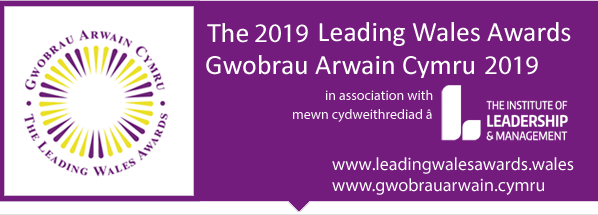             Nomination form: Leadership for the Future (Sustainability)Category description: This category is open to individuals from all sectors (Public, Private, Voluntary and Social Enterprise) whose leadership is impacting significantly on contributing to sustainability both within and beyond the organisation.By sustainability we mean leadership which impacts positively on any or all of the goals relating to the Well-being of our future generations in Wales: economic prosperity, greater resilience, a healthier Wales, a more equal Wales, cohesive communities, vibrant culture and Welsh language, the environment and hence a Wales that is globally responsible.Section 1: Your nominee’s contact dataName ……….Email ……..Mobile ….Role …..OrganisationWould you like to receive the small number of promotional emails relating to the nomination process from Leading Wales Awards? YES /NOSection 2: Your own contact data as nominatorName ……….Email ……..Mobile ….Role …..OrganisationWould you like to receive the small number of promotional emails relating to the nomination process from Leading Wales Awards? YES /NOWould you like to receive information relating to free access of My Leadership assessment from The Institute of Leadership & Management? YES /NOSection 3: Your connection with your nomineeHow do you know the person you are nominating? …….It is a condition of entry that you discuss your nomination with the person you are nominating for the Awards and that he /she has given his/her agreement for you to nominate him / her. Please confirm that you have done this YES / NOSection 4: Judging Criteria The judges are seeking nominations of individuals at all levels of responsibility whose leadership is inspiring and transforming. Individuals whose leadership:Influences and engages by Portraying high levels of integrity and ethics through consistent behavioursBeing brave and demonstrating a willingness to take appropriate risks, challenging the status quo Raising levels of morale, well-being and engagement and addressing and resolving conflict………………………………………………………………………………………………………………………………Inspires and motivatesOthers to achieve unexpected and remarkable results; to achieve more than they believed they couldHence mobilising others in developing a shared vision and goals; motivating others to work together and deliver the best outcomes through collaboration and partnership ………………………………………………………………………………………………………………………………Supports creativity and innovation byWorking with others to identify areas of necessary change, approaching problems in new waysWorking collaboratively to seek new ideas and solutions and fosters an environment to support this……………………………………………………………………………………………………………………………….Treats everyone as individuals byBuilding trust and trusted relationships both within and beyond organisational boundaries; giving employees autonomy over specific jobs and decision making for which they have been trainedPaying special attention to individual needs for achievement and growth and ensuring colleagues are developed to successively higher levels of potential…………………………………………………………………………………………………………………………………Has measurable impact and Demonstrates that impact and achievement Section 5: Please complete all questions given below:(Important advice: please complete your answers by providing evidence that demonstrates the criteria given above!)Describe the organisation’s activity together with an outline of your nominee’s leadership role and responsibilities within the organisation or team or project (200 words max)Describe how your nominee influences and engages employees and stakeholders (maximum 300 words)Describe how s/he inspires and motivates employees and stakeholders (maximum 300 words)Explain how your nominee encourages and supports colleagues to be as creative and innovative as possible in identifying solutions (maximum 300 words)Describe the ways in which they treat everyone as individuals, and with individual consideration (maximum 300 words)Give 3 examples of the achievements and impact of his / her leadership within the organisation, or team or project (each one of 100 words max)a)b)c) Please return via email to:leadingwalesawards@learningpathways.info by midnight on Friday June 7th 2019 If you need further guidance or assistance please phone Barbara Chidgey, Executive Chair, on 07989385114.